ALUNOPLANO DE PESQUISACURSO DE FILOSOFIAFACULDADE DE EDUCAÇÃO SÃO LUÍSJABOTICABAL2015TEMA: TÍTULO:Ler Unidade 2 do Manual de Pesquisa e Iniciação à Pesquis, p.18 a 21.Breve descrição e justificativa do tema escolhido (Qual será tema pesquisado? Pq é importante?);Definição dos objetivos da pesquisa (o que vc quer investigar? Pq?)Definição da metodologia (como desenvolver a pesquisa? Qual método? Terá pesquisa de campo? Como será feita?) – Ler Unidade 2 do Manual de Pesquisa e Iniciação à Pesquisa.Depois uma breve apresentação estrutura do TCC - capítulos (título, breve descrição do que será abordado, etc.).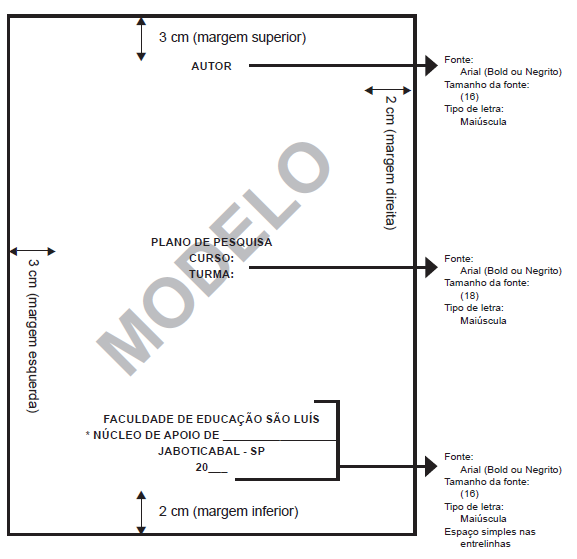 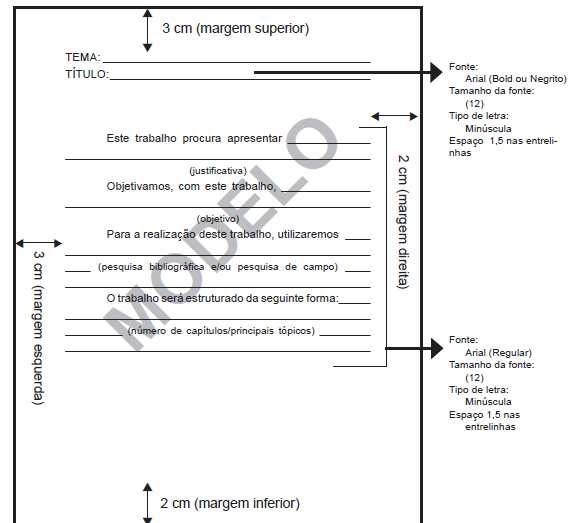 E-mail para contato: